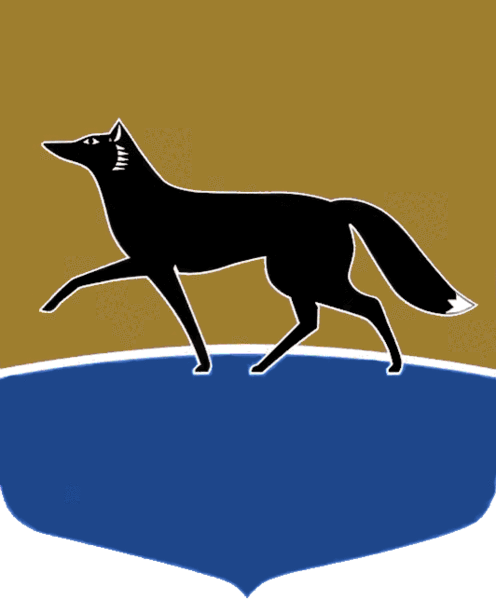 Принято на заседании Думы 27 марта 2024 года№ 530-VII ДГО снятии с контроля решений Думы городаВ соответствии со статьёй 49 Регламента Думы города Сургута, утверждённого решением Думы города от 27.04.2006 № 10-IV ДГ, 
на основании информации о выполнении решений Думы города 
V, VI, VII созывов Дума города РЕШИЛА:Снять с контроля следующие решения Думы города:1)  от 29.09.2014 № 550-V  ДГ «Об условиях приватизации муниципального имущества при реализации субъектами малого и среднего предпринимательства преимущественного права на приобретение арендуемого имущества (встроенное нежилое помещение, расположенное 
по адресу: г. Сургут, ул. Григория Кукуевицкого, д. 10)»;2)  от 24.12.2018 № 373-VI  ДГ «Об условиях приватизации муниципального имущества при реализации субъектами малого и среднего предпринимательства преимущественного права на приобретение арендуемого имущества (нежилые помещения, расположенные по адресу: 
г. Сургут, ул. Просвещения, д. 13)»;3)  от 06.07.2020 № 604-VI  ДГ «Об условиях приватизации муниципального имущества при реализации субъектами малого и среднего предпринимательства преимущественного права на приобретение арендуемого имущества (нежилые помещения, расположенные по адресу: 
г. Сургут, ул. 30 лет Победы, д. 17)»;4)  от 28.09.2022 № 182-VII ДГ «О замене дотации на выравнивание бюджетной обеспеченности муниципальных районов (городских округов) дополнительными нормативами отчислений от налога на доходы физических лиц на 2023 год и плановый период 2024 – 2025 годов»;5)  от 16.06.2023 № 359-VII  ДГ «Об условиях приватизации муниципального имущества (нежилые помещения, расположенные 
по адресу: Ханты-Мансийский автономный округ – Югра, город Сургут, 
улица 30 лет Победы, дом 32)»;6)  от 20.06.2023 № 390-VII  ДГ «О плане работы Думы города 
на II полугодие 2023 года»;7)  от 27.09.2023 № 414-VII ДГ «О назначении публичных слушаний 
по проекту решения Думы города «О внесении изменений в Устав муниципального образования городской округ Сургут Ханты-Мансийского автономного округа – Югры»;8)  от 04.10.2023 № 419-VII ДГ «Об условиях приватизации муниципального имущества (пакет акций акционерного общества «Агентство воздушных сообщений» 100 %)»;9)  от 29.11.2023 № 468-VII ДГ «О внесении изменений в Устав муниципального образования городской округ Сургут Ханты-Мансийского автономного округа – Югры»;10)  от 25.12.2023 № 489-VII ДГ «О назначении публичных слушаний 
по проекту решения Думы города «О внесении изменений в Устав муниципального образования городской округ Сургут Ханты-Мансийского автономного округа – Югры».Председатель Думы города						 	М.Н. Слепов«01» апреля 2024 г.